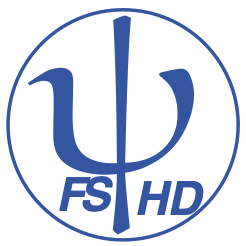 Protokoll zur Fachschafts-Vollversammlungder Studienfachschaft Psychologieam 05.12.2022Sitzungsleitung:  MauraProtokoll: Sophia WAnwesend: Maura, Kim, Amelie, Feli, Malaika, Antonia H, Insa, Anna, Chiara, Lena, Johanna, Hanna, Rahel, Jonas, Laurids, Gesine, Henriette, Annlena, Antonia E., Jakob, Mattis, Sophia W., Kristin und AnnaGäste:  0Tagesordnung TOP 1 Begrüßung und Eröffnung der SitzungDie Sitzungsleitung begrüßt alle Anwesenden und erklärt damit die heutige Sitzung der Fachschafts-Vollversammlung um 18:07 Uhr für eröffnet.TOP 2 Feststellung der Anwesenden & Feststellung der BeschlussfähigkeitDie Sitzungsleitung bittet alle Anwesenden reihum ihre Namen für das Protokoll zu nennen. Es sind 24 stimmberechtigte Vertreter der Studienfachschaft Psychologie und 0 Gäste ohne Stimmrecht anwesend.Damit ist die Mindestzahl von 8 stimmberechtigten Vertretern aus der Studienfachschaft Psychologie erfüllt und die Fachschafts-Vollversammlung ist gemäß der Satzung beschlussfähig.TOP 3 Annahme des Protokolls der letzten SitzungDie Sitzungsleitung fragt die Anwesenden, ob es Anträge oder Änderungsvorschläge an dem Protokoll der letzten Sitzung der Fachschafts-Vollversammlung vom 28.12.2022. Das Protokoll wird angenommen mit 21 Annahmen und 3 Enthaltung. TOP 4 Festlegung der TagesordnungDie Sitzungsleitung bittet alle Anwesenden um Beiträge zur Tagesordnung. Die folgenden Punkte werden auf die Tagesordnung genommen:StuRaWeihnachtssitzungFeuerzangenbowleWeihnachtsmarktQSMWhatsapp als Ersatz für SlackSchwarze BretterWeihnachtstreffen im StuRaFachschaftslisteWahlen im JanuarTOP 5 StuRaTOP 6 WeihnachtssitzungTOP 7 FeuerzangenbowleTOP 8 WeihnachtsmarktTOP 9 QSM TOP 10 Whatsapp als Ersatz für SlackTOP 11 Schwarze BretterTOP 12 Weihnachtstreffen im StuRaTOP 13 FachschaftslisteTOP 14 Wahlen im JanuarTOP 15 MA Ersti WETOP 16 FachratTOP 17 Ersti-WETOP 18 Keller aufräumenTOP 19 AbrechnungenTOP 20 Bestimmung der Sitzungsleitung für die nächste FS-VollversammlungDa keine weiteren Tagesordnungspunkte vorliegen, erklärt die Sitzungsleitung die Fachschafts-Vollversammlung um 19:37 Uhr für beendet.Die nächste Fachschaftssitzung wird am 12.12.2022 um 18 Uhr am Institut stattfinden.Sitzungsleitung: AmélieProtokoll: KimAnliegenWir werden weiter auf dem Laufenden gehalten, ob Nächste Woche Abstimmung über PsychMediCaféAufgaben & ZuständigeJonas AufgabenZuständigeAnliegenFinanzen müssen abgestimmt werden für SitzungFinanzen müssen abgestimmt werden für SitzungWeihnachtssitzung der FachschaftErklärung:Bei einer längeren Weihnachtssitzung der Fachschaft am 12.12 soll in großer Runde die Fachschaftsarbeit des auslaufenden Jahres besprochen werden. Dabei werden fachschaftsinterne Themen auch über das offizielle Sitzungsende hinaus besprochen und diskutiert. Darunter fallen etwa die Kommunikation unter den aktiven Fachschaftlern, die Organisationsstruktur der Posten sowie die Pläne für viele anstehende Veranstaltungen wie die des kommenden Weihnachtsmarktes am PI.Da es der weihnachtlichen Tradition Brauch ist, nach offiziellem Sitzungsende in offenerer Atmosphäre das Fachschaftsjahr zusammen Revue passieren zu lassen, ist eine Verpflegung mit Getränken für diese eine Weihnachtssitzung der FS angebracht, und trägt zu einer effizienten Fachschaftsarbeit durch Verbesserung des Zusammenhalts und der Kommunikation unter den Fachschaftlern bei. Abstimmung – Verpflegung in Höhe von 30,00 € für die Weihnachtssitzung der Fachschaft [Postennr: 540.0236 – Bewirtungskosten und Lebensmittel] Einstimmig angenommenCarlotta macht ProgrammWeihnachtssitzung der FachschaftErklärung:Bei einer längeren Weihnachtssitzung der Fachschaft am 12.12 soll in großer Runde die Fachschaftsarbeit des auslaufenden Jahres besprochen werden. Dabei werden fachschaftsinterne Themen auch über das offizielle Sitzungsende hinaus besprochen und diskutiert. Darunter fallen etwa die Kommunikation unter den aktiven Fachschaftlern, die Organisationsstruktur der Posten sowie die Pläne für viele anstehende Veranstaltungen wie die des kommenden Weihnachtsmarktes am PI.Da es der weihnachtlichen Tradition Brauch ist, nach offiziellem Sitzungsende in offenerer Atmosphäre das Fachschaftsjahr zusammen Revue passieren zu lassen, ist eine Verpflegung mit Getränken für diese eine Weihnachtssitzung der FS angebracht, und trägt zu einer effizienten Fachschaftsarbeit durch Verbesserung des Zusammenhalts und der Kommunikation unter den Fachschaftlern bei. Abstimmung – Verpflegung in Höhe von 30,00 € für die Weihnachtssitzung der Fachschaft [Postennr: 540.0236 – Bewirtungskosten und Lebensmittel] Einstimmig angenommenCarlotta macht ProgrammAufgaben & ZuständigeGetränke müssen noch besorgt werdenChiara und HannaAnliegenWaffelteig muss gestellt werden?Waffelteig muss gestellt werden?Kann nicht über StuRa finanziert werden, da Einnahmen nicht gespendet werden könnenKann nicht über StuRa finanziert werden, da Einnahmen nicht gespendet werden könnenAufgaben & ZuständigeLeute, die Waffeln backAusleihe des StuRas schreiben zum Waffeleisen ausleihenAufbauenMarie schreiben, ob Teig über die Nightline besorgt werden kannFalls nicht  Waffelteig selbst machenKristin & AnnaMaura?MauraAntonia H.AnliegenFrage, ob er stattfinden sollNoch keine Anmeldungen für StändeMarie und Magdalena würden Glühwein verkaufenStand mit Spekulatius und MandarinenStand zum Weihnachtskarten selbst bastelnÜber QSM-Mittel finanziert?  noch in Arbeit, Begründung muss noch geschrieben werden500€  Vernetzung von Mitarbeitenden, Dozierenden, StudierendenDürfen die Mittel nur für Verpflegung genutzt werden? nein, alles muss nur gut begründet werdenKeller blockieren an dem Tag? Damit es nicht draußen stattfindet, da Tische nicht rausgetragen werden dürfenGlühwein, Snacks, Malmaterial, DekoIdeen Stände: Kerzen ziehen, Windlichter, Sterne basteln aus Papierbrottüten, Seife machen, Plätzchen verkaufenProbleme:RäumlichkeitGeld nicht sicherNicht sicher, ob wir Leute haben für StändeWissen nicht, ob wir Tische habenAbstimmung, ob wenn wir keine Stände haben, der Markt trotzdem stattfinden soll?Marie und Magdalena vorschlagen, dass Weihnachtsmarkt mit dem Mittwoch (14.12.??) verbunden werden kannFrage, ob er stattfinden sollNoch keine Anmeldungen für StändeMarie und Magdalena würden Glühwein verkaufenStand mit Spekulatius und MandarinenStand zum Weihnachtskarten selbst bastelnÜber QSM-Mittel finanziert?  noch in Arbeit, Begründung muss noch geschrieben werden500€  Vernetzung von Mitarbeitenden, Dozierenden, StudierendenDürfen die Mittel nur für Verpflegung genutzt werden? nein, alles muss nur gut begründet werdenKeller blockieren an dem Tag? Damit es nicht draußen stattfindet, da Tische nicht rausgetragen werden dürfenGlühwein, Snacks, Malmaterial, DekoIdeen Stände: Kerzen ziehen, Windlichter, Sterne basteln aus Papierbrottüten, Seife machen, Plätzchen verkaufenProbleme:RäumlichkeitGeld nicht sicherNicht sicher, ob wir Leute haben für StändeWissen nicht, ob wir Tische habenAbstimmung, ob wenn wir keine Stände haben, der Markt trotzdem stattfinden soll?Marie und Magdalena vorschlagen, dass Weihnachtsmarkt mit dem Mittwoch (14.12.??) verbunden werden kannAufgaben & ZuständigeAnliegenQSM-KommissionAntonia E. würde gerne ihren Platz aufgebenLaurids würde auch seinen Platz aufgebenQSM-KommissionAntonia E. würde gerne ihren Platz aufgebenLaurids würde auch seinen Platz aufgebenAufgaben & ZuständigeNeues Mitglied gesuchtMalaika(BA)Feli (MA)Anna (MA)AnliegenIn Untergruppen organisieren möglichIn Untergruppen organisieren möglichVorschlag, das anstelle von Slack zu benutzen?Schnellere kurzfristige Kommunikation möglichSlack eher vorteilhaft, da übersichtlicherAber: Nach 90 Tagen werden Nachrichten gelöschtMan kann aber wichtige Dinge auch auf heiBox festhaltenLetztendlich persönliche Präferenz Vorschlag, das anstelle von Slack zu benutzen?Schnellere kurzfristige Kommunikation möglichSlack eher vorteilhaft, da übersichtlicherAber: Nach 90 Tagen werden Nachrichten gelöschtMan kann aber wichtige Dinge auch auf heiBox festhaltenLetztendlich persönliche Präferenz Aufgaben & Zuständigenach Alternativen suchenLauridsAnliegenEinige veraltete ZettelEinige veraltete Zettelrechtes Board von Fachschaft  ziemlich „vermüllt“PsyFaKo Wand in FS-Keller stellenrechtes Board von Fachschaft  ziemlich „vermüllt“PsyFaKo Wand in FS-Keller stellenAufgaben & ZuständigeVerantwortliche*r: Brett in Ordnung bringenPsyFaKo Board?AmelieAnliegenMail von Vorsitzenden der StudierendenschaftMail von Vorsitzenden der StudierendenschaftAm 08.12. im StuRa Büro Veranstaltung Weihnachtstreffen der Fachschaften und ReferateAm 08.12. im StuRa Büro Veranstaltung Weihnachtstreffen der Fachschaften und ReferateAufgaben & ZuständigeAuf Slack postenMattisAnliegenAlle bitte eintragen!Alle bitte eintragen!Aufgaben & ZuständigeIn FS Liste eintragenErinnerung schickenALLEKimAnliegenFS Rat FachratFS Rat FachratAufgaben & ZuständigeBesprechen wir nächste Sitzung nochmalAnliegenFahrtkosten  wie werden diese erstattet?Leuten mit Autos die Kosten erstattenAber Leute mit Autos sollten nicht mehr Recht auf Fahrtkostenerstattung als Leute die Bahn gefahren sindEntweder alle bekommen Fahrtkosten erstattet bekommen oder niemand?Würde das Geld wirklich verfallen? Wir haben viele zweckgebundene Rücklagen  nein, das Geld würde nicht verfallenAbstimmung: sollen Fahrtkosten für Auto #Niemandem erstatten: 12Den Leuten das Geld für Spritkosten komplett erstatten: 06 km erstatten: 6Enthaltungen: 6 niemandem werden die Fahrtkosten erstattetAußer: Betreuende bekommen Geld für Fahrtkosten erstattetBericht:Pos. FeedbackUnterkunft gut geeignetÜbergabe hat bisschen gedauert, aber nette FrauKeine KomplikationenGut ausgestattetSchullandheim Vibes, aber schön (gutes Preis-Leistungsverhältnis)Anstrengende Akustik im GemeinschaftsraumIm Semesterticket enthaltenRückerstattung Eigenbeteiligungen Master-Ersti-Wochenende:[721.0235][4 x 25,00 € = 100,00 €]Erklärung:Bei der Master-Ersti-Fahrt wurden Eigenbeteiligungen in Höhe von 25,00 € eingezahlt, manche Leute konnten dann jedoch krankheitsbedingt nicht mit, daher erstattet die Fachschaft diesen Leuten ihre Eigenbeteiligungen zurück.Rückerstattung des Beitrags von:Anna Fee WefelmeierLaura Simones Hannah HuberJonas StirnerAbstimmung:Einstimmig angenommenBachelor-Ersti-Rückerstattungen werden nächste Woche verabschiedetFahrtkosten  wie werden diese erstattet?Leuten mit Autos die Kosten erstattenAber Leute mit Autos sollten nicht mehr Recht auf Fahrtkostenerstattung als Leute die Bahn gefahren sindEntweder alle bekommen Fahrtkosten erstattet bekommen oder niemand?Würde das Geld wirklich verfallen? Wir haben viele zweckgebundene Rücklagen  nein, das Geld würde nicht verfallenAbstimmung: sollen Fahrtkosten für Auto #Niemandem erstatten: 12Den Leuten das Geld für Spritkosten komplett erstatten: 06 km erstatten: 6Enthaltungen: 6 niemandem werden die Fahrtkosten erstattetAußer: Betreuende bekommen Geld für Fahrtkosten erstattetBericht:Pos. FeedbackUnterkunft gut geeignetÜbergabe hat bisschen gedauert, aber nette FrauKeine KomplikationenGut ausgestattetSchullandheim Vibes, aber schön (gutes Preis-Leistungsverhältnis)Anstrengende Akustik im GemeinschaftsraumIm Semesterticket enthaltenRückerstattung Eigenbeteiligungen Master-Ersti-Wochenende:[721.0235][4 x 25,00 € = 100,00 €]Erklärung:Bei der Master-Ersti-Fahrt wurden Eigenbeteiligungen in Höhe von 25,00 € eingezahlt, manche Leute konnten dann jedoch krankheitsbedingt nicht mit, daher erstattet die Fachschaft diesen Leuten ihre Eigenbeteiligungen zurück.Rückerstattung des Beitrags von:Anna Fee WefelmeierLaura Simones Hannah HuberJonas StirnerAbstimmung:Einstimmig angenommenBachelor-Ersti-Rückerstattungen werden nächste Woche verabschiedetAufgaben & ZuständigeAnliegenAufgaben & ZuständigeAnliegenÜber Location muss nochmal diskutiert werden (Turm)BarrierefreiheitPlatzschwierigkeitenPos. Feedback Aufgabenverteilung hat gut geklapptKeine VerletztenKritik: Zeitplan wurde nach hinten verschoben, aber nicht so schlimmNicht alle konnten mitkommenÜber Location muss nochmal diskutiert werden (Turm)BarrierefreiheitPlatzschwierigkeitenPos. Feedback Aufgabenverteilung hat gut geklapptKeine VerletztenKritik: Zeitplan wurde nach hinten verschoben, aber nicht so schlimmNicht alle konnten mitkommenAufgaben & ZuständigeAnliegenFSler*innen mit ihren Buddies sollen sich für Aufgaben eintragenAnliegenAlle Abrechnungen bis nächsten Montag an LauridsLETZTE CHANCE